TopicCriteriaRAGReading and responding to unseen textsShow an clear understanding of language and structureReading and responding to unseen textsSelect and apply textual detail to develop an effective responseReading and responding to unseen textsMake accurate use of subject terminologyComparing textsDemonstrate a competent and clear understanding of two textsComparing textsCompare ideas and perspectives in a meaningful mannerWider exploration of textsDemonstrate skills for evaluationWider exploration of textsConvey an accurate understanding of writer’s methodsWider exploration of textsRespond to tasks set, linking to whole texts studiedWider exploration of textsExplore ideas, perspectives and contextual factorsLessonLearning FocusAssessmentKey Words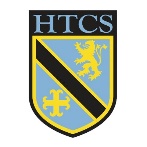 1What is culture? What is typical of our British Culture?Peer and self assessIdentityMarginalisedMinorityEthnicCulturalIntegrationSegregationPrejudiceRacismCosmopolitanDiverseEqualityColonialismSymbolismRhymeRhythm2How can context help us to understand meanings?Images and info sortIdentityMarginalisedMinorityEthnicCulturalIntegrationSegregationPrejudiceRacismCosmopolitanDiverseEqualityColonialismSymbolismRhymeRhythm3&4How does the poet use language form and structure to present ideas about identity in Half Caste?SMILES analysisIdentityMarginalisedMinorityEthnicCulturalIntegrationSegregationPrejudiceRacismCosmopolitanDiverseEqualityColonialismSymbolismRhymeRhythm5How can poetic techniques help us to understand meanings?Annotation -green penIdentityMarginalisedMinorityEthnicCulturalIntegrationSegregationPrejudiceRacismCosmopolitanDiverseEqualityColonialismSymbolismRhymeRhythm6How does the speaker present her identity and culture in Search for my Tongue?SMILES analysisIdentityMarginalisedMinorityEthnicCulturalIntegrationSegregationPrejudiceRacismCosmopolitanDiverseEqualityColonialismSymbolismRhymeRhythm7&8How do we compare poems in writing?Extended WritingIdentityMarginalisedMinorityEthnicCulturalIntegrationSegregationPrejudiceRacismCosmopolitanDiverseEqualityColonialismSymbolismRhymeRhythm9How does the poet use language in Presents… to present ideas about cultural identity?Analyse quotes/peer assessIdentityMarginalisedMinorityEthnicCulturalIntegrationSegregationPrejudiceRacismCosmopolitanDiverseEqualityColonialismSymbolismRhymeRhythm10&11Assessment preparation and assessment: How are ideas about identity presented in Presents from my Aunts in Pakistan? Assessment IdentityMarginalisedMinorityEthnicCulturalIntegrationSegregationPrejudiceRacismCosmopolitanDiverseEqualityColonialismSymbolismRhymeRhythm12&13How does Blessing present culture?SMILES analysisIdentityMarginalisedMinorityEthnicCulturalIntegrationSegregationPrejudiceRacismCosmopolitanDiverseEqualityColonialismSymbolismRhymeRhythm14&15What is the poem Nothing’s Changed about? How does understanding apartheid help us to understand the poem?Peer– green penIdentityMarginalisedMinorityEthnicCulturalIntegrationSegregationPrejudiceRacismCosmopolitanDiverseEqualityColonialismSymbolismRhymeRhythm16Assessment FeedbackGreen pen IdentityMarginalisedMinorityEthnicCulturalIntegrationSegregationPrejudiceRacismCosmopolitanDiverseEqualityColonialismSymbolismRhymeRhythm17How can poetry help our creative writing?PeerIdentityMarginalisedMinorityEthnicCulturalIntegrationSegregationPrejudiceRacismCosmopolitanDiverseEqualityColonialismSymbolismRhymeRhythm18Descriptive writing task.Extended writingIdentityMarginalisedMinorityEthnicCulturalIntegrationSegregationPrejudiceRacismCosmopolitanDiverseEqualityColonialismSymbolismRhymeRhythm19How is Charlotte O’Neil presented in Charlotte O’Neil’s Song?Annotation -green penIdentityMarginalisedMinorityEthnicCulturalIntegrationSegregationPrejudiceRacismCosmopolitanDiverseEqualityColonialismSymbolismRhymeRhythm20&21How is An Old Woman similar to Charlotte O’Neil’s Song?Venn diagram/compareIdentityMarginalisedMinorityEthnicCulturalIntegrationSegregationPrejudiceRacismCosmopolitanDiverseEqualityColonialismSymbolismRhymeRhythm22&23How does the poet use language and structure to present ideas about culture in in Hurricane Hits England?Extended paragraphsIdentityMarginalisedMinorityEthnicCulturalIntegrationSegregationPrejudiceRacismCosmopolitanDiverseEqualityColonialismSymbolismRhymeRhythm24Creative writing feedbackGreen pen improvementsIdentityMarginalisedMinorityEthnicCulturalIntegrationSegregationPrejudiceRacismCosmopolitanDiverseEqualityColonialismSymbolismRhymeRhythm